Baking Society Constitution ContentsNameAims and ObjectivesMembershipSubscriptions and FinanceClub/Society OfficialsDuties of Club/Society OfficialsMeetingsVotingConstitutional ChangesComplaints ProcedureSGSU CommitmentsDisciplineDeclarationNameThe Club/Society's name shall be BakeSoc	2.0	Aims and ObjectivesThe aim of the Club/Society shall be to encourage members of the SGSU to practice baking.The aim shall be achieved by organising social events within the academic year to allow for students to bring baked goods. MembershipMembership of the Club/Society will be open to all members of SGSU in accordance with SGSU Constitution and Policy.Members of the Club/Society shall act in accordance with SGSU Constitution and Policy.4.0 	Subscriptions and Finance4.1 	A membership fee is required from all Club/Society members. The Club/Society Officials shall determine this fee and are responsible for its collection.The Club’s/Society’s financial matters shall be dealt with in accordance with SGSU Constitution and Policy. 	Club/Society Officials	An elected committee will conduct the running of the Club/Society.The committee shall ensure that the Club/Society abides by this Constitution.  	The committee will consist of the following officers who shallbe members of SGSU:President/CaptainTreasurerSecretaryEvents Organiser 	The committee will serve for one academic year.	    Duties of Club/Society OfficialsThe Society President is responsible for:Organising society committee meetingsOrganising the date for the end-of-term AGMDealing with any queriesWorking alongside the events organisers to create several opportunities for BakeSoc members and SGSU students to get involved The Society Treasurer is responsible for:Putting money into the SU accountCollecting money from paid society events The Society Secretary is responsible for:Documenting the minutes from committee meetingsEmailing BakeSoc members about upcoming events1.5	The Society Events Organiser is responsible for:	Working alongside the society president to create several opportunities for BakeSoc members and SGSU students to get involved	Advertise upcoming BakeSoc events to members of the SGSU7.0 	Meetings7.1	The Club/Society Committee shall meet regularly during term time.7.2 	Regular Committee meetings are required to discuss all Club/Society matters.  Minutes shall be made available to SGSU for ratification.8.0 	Voting8.1 	This will take place for the election of Officials and any other issue that the Club/Society deems of importance.Only Club/Society members will be entitled to vote.The results of any election shall be passed to the Sports/Societies Officer and the General Secretary of SGSU at the earliest opportunity.9.0	Changes to the Club/Society ConstitutionChanges can be implemented if a two-thirds majority is obtained at an annual or extraordinary general meeting of the Club/Society.Any changes shall be deemed provisional until passed to the Sports/Societies Officer and the General Secretary of SGSU at the earliest opportunity and subsequently ratified.    Clubs/Societies Complaints ProcedureAny complaints shall be dealt with in accordance with SGSU Constitution and Policy.     SGSU CommitmentsThe Club/Society shall adhere to SGSU Constitution and Policy.	DisciplineAny disciplinary matters shall be dealt with in accordance with SGSU Constitution and Policy. DeclarationI declare that the Baking Society shall abide by this Constitution, drawn up on this 2nd day of the first month, 2017__(Laura Parry – 02/01/2017)_________ Club/Society PresidentSign, Print and DateI declare that this Constitution has been ratified by SGSU and the ____________________Club/Society is hereby recognized by SGSU______________________________  SGSU Sports/Societies OfficerSign, Print and Date____________________________________ SGSU General Secretary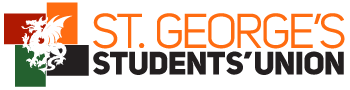 